POZnajmy się międzykulturowo!Cykl spotkań dla cudzoziemców i mieszkańców Poznania organizowany przez Fundację InterLinks  w dniach 19- 27.09.2016/Let’s meet cross- culturally in POZNAN!Series of meetings for foreigners and residents of Poznan organized by InterLinks Foundation on 19th  – 27th September 2016 in POZNAN.Formularz zgłoszeniowy/ Application FormWypełniony formularz prosimy o przesłanie na adres biuro@interlinks.org.pl do 16.09.2016/ Pls send the filled in application to biuro@interlinks.org.pl till 16.09.2016.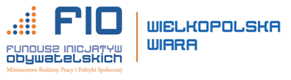 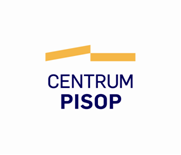 Projekt dofinansowany ze środków Programu Fundusz Inicjatyw ObywatelskichImię i nazwisko/ Name and surnameNazwa organizacji pozarządowej (jeśli reprezentuję)/ Name of a non- profit organisation if I represent anyTelefon kontaktowy i e-mail/ Contact phone number and E-mailProszę zaznaczyć, w których dniach cyklu spotkań weźmie Pan/ Pani udział/ Pls mark the days you are going to participate in the meetings19.09.2016WIELOKULTUROWOŚĆ/MULTICULTURALISM21.09.2016CUDZOZIEMCY W POZNANIU/FOREIGNERS IN POZNAN23.09.2016FUNDUSZE UE/EU FUNDS26.09.2016FUNDUSZE UE I INTEGRACJA CUDZOZIEMCÓW/EU FUNDS & INTEGRATION OF FOREIGNERD27.09.2016PODSUMOWANIE SPOTKAŃ/ SUMMARY OF THE CROSS- CULTURAL MEETINGSBędę potrzebować tłumaczenia treści spotkań na język angielski/ I’ll will need an English translation during the meetingSugestie odnośnie tematów, które zostaną poruszone w trakcie dyskusji/ Your suggestions for topics to be covered during the discussions